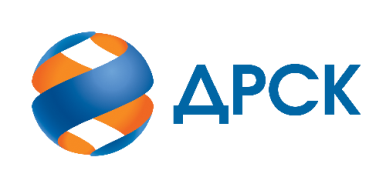 Акционерное Общество«Дальневосточная распределительная сетевая компания»Протокол процедуры переторжкиСпособ и предмет закупки: конкурс в электронной форме на право заключения договора: Мероприятия по строительству для технологического присоединения потребителей г. Шимановска, г. Свободного и Свободненского района к сетям 10-0,4 кВ. Закупка 34814-КС ПИР СМР-2020-ДРСКПлановая стоимость закупки: 9 637 855,99 рублей без учета НДС.ОТМЕТИЛИ:В соответствии с решением Закупочной комиссии (Протокол № 255/УКС-Р от 14.01.2020) к процедуре переторжки были допущены следующие участники: ООО "ПРОМЭЛЕКТРОСТРОЙ" ИНН/КПП 2807015739/280701001 ОГРН 1102807000559, ООО "ЭНЕРГОСПЕЦСТРОЙ" ИНН/КПП 2815015490/281501001 ОГРН 1142815000283;Предмет переторжки: цена заявки;Участие в процедуре переторжки приняли 2 (два) участника;Процедура переторжки осуществлялась с использованием средств электронной торговой площадки Торговая площадка Системы https://rushydro.roseltorg.ru в присутствии секретаря Закупочной комиссии.Дата и время начала процедуры переторжки 16.01.2020 в 15:00;Место проведения процедуры переторжки: на Торговой площадке Системы https://rushydro.roseltorg.ru автоматически;В результате проведения переторжки условия заявок на участие в закупке были изменены следующим образом:Секретарь комиссии 1 уровня АО «ДРСК»	М.Г. ЕлисееваКоврижкина Е.Ю. Тел. 397208№ 230/УТПиР-П16.01.2020№п/пНаименование Участника и/или идентификационный номерДата и время регистрации заявкиЦена заявки , руб. без НДС до переторжки, 
руб. без НДСЦена заявки , руб. без НДС после переторжки, 
руб. без НДСООО "ПРОМЭЛЕКТРОСТРОЙ" 
ИНН/КПП 2807015739/280701001 ОГРН 110280700055909.12.2019 02:589 327 679,068 630 000,00ООО "ЭНЕРГОСПЕЦСТРОЙ" 
ИНН/КПП 2815015490/281501001 ОГРН 114281500028317.12.2019 05:179 637 855,998 580 000,00